Friends of the Sonoma Valley Library Board Meeting – Agenda, June 10, 2021Present:Approval of Minutes New Business: Unfinished Business: Resignation of Treasurer and appointment of board member to complete Susan’s term Reports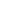 President: Special thanks to our web manager, Laurie Decker, for her work on the addition of donate buttons to our web site and for all she does to keep the site up to date. (Question of adding E&O to FOL’s insurance policyVice President: Secretary: Treasurer: May financial report distributedMember-at-Large: Membership: Membership updatesLibrary Branch Manager:  CommitteesBook Sales: Report on May 23 parking lot book saleVandalism of book shed and response: Diana will talk with the City about extra police patrols, and the possibility of getting a "No overnight parking" sign for the lot. The other prevention technique is light sensitive floodlights pointing at the sheds which would be on all night to deter vandals. She has requested these lights from our facilities team and the project is in process, but without an estimated time of completion. One suggestion: label the sheds contents such as “old books”. Book Clubs:  Classical Reflections: Mary-Kay is eager to see COVID restrictions on library use ended and to reinstate her book group. The members were about to begin discussion of Ovid’s Metamorphoses, on which she wrote her PhD book. Mary-Kay said “it’s a great read and I’d love to share it with interested parties.”  Mystery:Kassandra, too, is eager to reinstate her mystery book club, as are its members. Newsletter: Publicity: